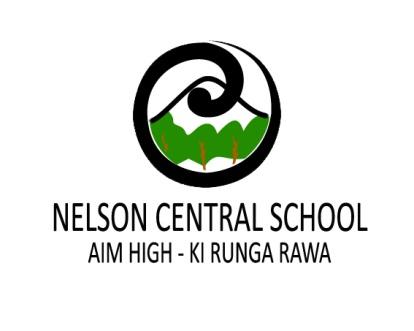 Scale A Teacher APPLICATION FOR APPOINTMENT 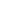 * Type; P=Permanent, A= Acting, R= Relieving, FT= Fixed Term, PT= Part Time ( show hours per week), BT= Beginning Teacher, JS= Job Share O= Other, Please specify ……………………………………………………………   Please also indicate and give reasons for break .e.g Maternity, travel etcYou may be asked to provide a copy of the relevant Court record(s) from the Registrar of the Court. Failure to provide correct and accurate details of any conviction or reason for possible unsuitability will make you liable to dismissal from the employment of the Nelson Central School Board of Trustees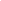 signed 	 							dated NB. Applications  via email are to be received at or before 12 noon on Friday 4 October 2019 .A. Personal Details A. Personal Details A. Personal Details A. Personal Details A. Personal Details A. Personal Details A. Personal Details A. Personal Details Name: Preferred contact number(s)  Physical address: Email address:                                 SurnameFirst names  Maiden/ previous nameName: Preferred contact number(s)  Physical address: Email address:                                PersonalProfessionalName: Preferred contact number(s)  Physical address: Email address:                                Name: Preferred contact number(s)  Physical address: Email address:                                 PersonalProfessionalB. Training and EmploymentB. Training and EmploymentB. Training and EmploymentB. Training and EmploymentB. Training and EmploymentB. Training and EmploymentB. Training and EmploymentTraining College ( College of Education attended)Training College ( College of Education attended)Training College ( College of Education attended)Present employmentPresent employmentPresent employmentPresent employmentPresent employmentPresent employmentPresent employment Position Class levelsType*  School/OrganisationReason for LeavingStart Date End Date  Previous employment Previous employment Previous employment Previous employment Previous employment Previous employment Previous employment Position Class levelsType*  School/OrganisationReason for LeavingStart Date End Date Total Certificated ServiceTotal Certificated ServiceTotal Certificated ServiceTotal Certificated ServiceTotal Certificated ServiceTotal Certificated ServiceTotal Certificated ServiceTotal Certificated ServiceTotal Certificated ServiceTotal Certificated ServicePermanent positionsyearsmonthsRelieving positionsyearsmonthsSuitability for the positionOutline how you meet the  job description for this positionSuitability for the positionOutline how you meet the  job description for this positionProfessional ResponsibilitiesTeaching & Learning practicePartnershipsOther strengths / passions / experiencesRefereesRefereesRefereesRefereesRefereesRefereesName Relationship to youPositionSchool /InstitutionContact phone(s)Contact emailEEO Statistical informationEEO Statistical informationEEO Statistical informationEEO Statistical informationDate of birthEthnic IdentitiesNZ Maori – NZ European – Pakeha – Asian  - Pacific Islander – Other ……………………….GenderFitness – Suitability for Employment  Please give details of any health condition or disability you have that may affect the following:Please also detail any technical aids, equipment or adaptations to the workplace that would increase your ability to perform the requirements of the role.Fitness – Suitability for Employment  Please give details of any health condition or disability you have that may affect the following:Please also detail any technical aids, equipment or adaptations to the workplace that would increase your ability to perform the requirements of the role.Your ability to undertake the requirements of the position for which you are applyingAny medical condition caused by gradual process, disease, or infection that may be aggravated, or further contributed to, by the tasks or positions for which you are applyingAny illness or infectious disease which could create a risk to others in the vicinity of the workplace, or could be aggravated by the work environment.Previous convictionsHave you ever been convicted of an offence against the law (apart from minor traffic convictions), or otherwise know of any reason why you should not be employed to work in a school environment?                                                                                                                        Yes / No                     If yes, please supply details of the offence:DeclarationYes/NoI agree to abide by Nelson Central School’s policies and procedures if appointed.Yes /NoI agree to the Nelson Central School Board of Trustees or its agents contacting any past or present employers, associates or professional colleagues in addition to the names supplied as referees. Yes / NoYes / NoI declare that all the information given in this application, and accompanying documents, (e.g. CV) is true and correct. I understand that this may be verified by the Board or it’s agents, and I allow them to make such inquiries, including with the NZ Teachers Council for Police Vetting purposes. I further understand that any appointment is provisional, subject to teacher registration,  Police Vetting and identity confirmation as per the requirements of the Vulnerable Children’s Act 2014